Anforderungsbeleg 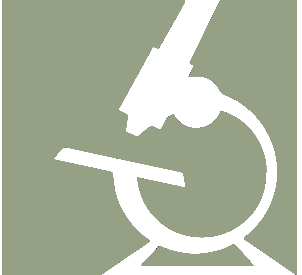 Hämatologische DiagnostikTyrolpath Obrist Brunhuber GmbHHauptplatz 4, 6511 Zams, Tirol, ÖsterreichTel.: +43 (0) 5442/66611 – DW 225 od. DW 224, Fax: DW - 11Leitung: Dr. Ulrich Strasser, ulrich.strasser@tyrolpath.at; Dr. Florian Falkner, florian.falkner@tyrolpath.atLabor: haem@tyrolpath.atPatientInnen-Daten:Name (PatientIn): Geschlecht:	 weibl.	 männl.Geb.-Datum / Vers.-Nr.: Anschrift: Hauptversicherter: Geb.-Datum / Vers.-Nr.: Angaben zum Probenmaterial:Entnahme Datum & Uhrzeit:   Erstdiagnose	 VerlaufBitte ausfüllen: Stationär	 Ambulant GKK	 BKK	 BVA	 Va SVA	 SVB	 KUF	 Zwst Zusatzversicherung: Analysen Anforderung:Zytomorphologie:	 PB	 KM	 BALImmunphänotypisierung:	 PB	 KM	 BALEisenfärbung:		 KMBenötigtes Material: Zytologie: Knochenmark (6-8 ungefärbte native Ausstriche), Peripheres Blut (2-4 ungefärbte Ausstriche aus EDTA-Blut, inklusive 3 mL EDTA-Blut); Immunphänotypisierung: Knochenmark (5-10 mL, Antikoagulans HEPARIN (500 I.E./mL) oder EDTA), Blut: 5-10 mL EDTA-Blut (inklusive 2 ungefärbte Ausstriche)Relevante Laborbefunde:Leukozyten/µL:	
Erythrozyten [Mill/µL]:	
Hämatokrit [Vol%]:	Hämoglobin [g/dL]:	
MCV [fl]:	
MCH [pg]:	
MCHC [g/dL]:	Thrombozyten/µL:	Reti [‰]:	Stabkernige:	
Segmentkernige:	Lymphozyten: 	
Monozyten:	
Blasten:	
Promyelozyten:	
Myelozyten:	
Metamyelozyten:	Eosinophile:	
Basophile:	
Plasmazellen:	LDH:	
Vit.-B12:	
Fe-Status:	
Ferritin:	
Gradient:	Anamnese/klinische Befunde: LK-Schwellung	 B-Symptomatik	 CRAB-Kriterien Splenomegalie	 Hepatomegalie Therapie: (Chemo-/Strahlentherapie; AK-/Wachstumsfaktorentherapie)Diagnose / Fragestellung:Klinische Angaben, Diagnose, Therapie (in dringenden Fällen, bitte um tel. Rücksprache)Anfordernde/r Ärztin/Arzt (Stempel), Tel.-Nr. , Fax: , Datum: 